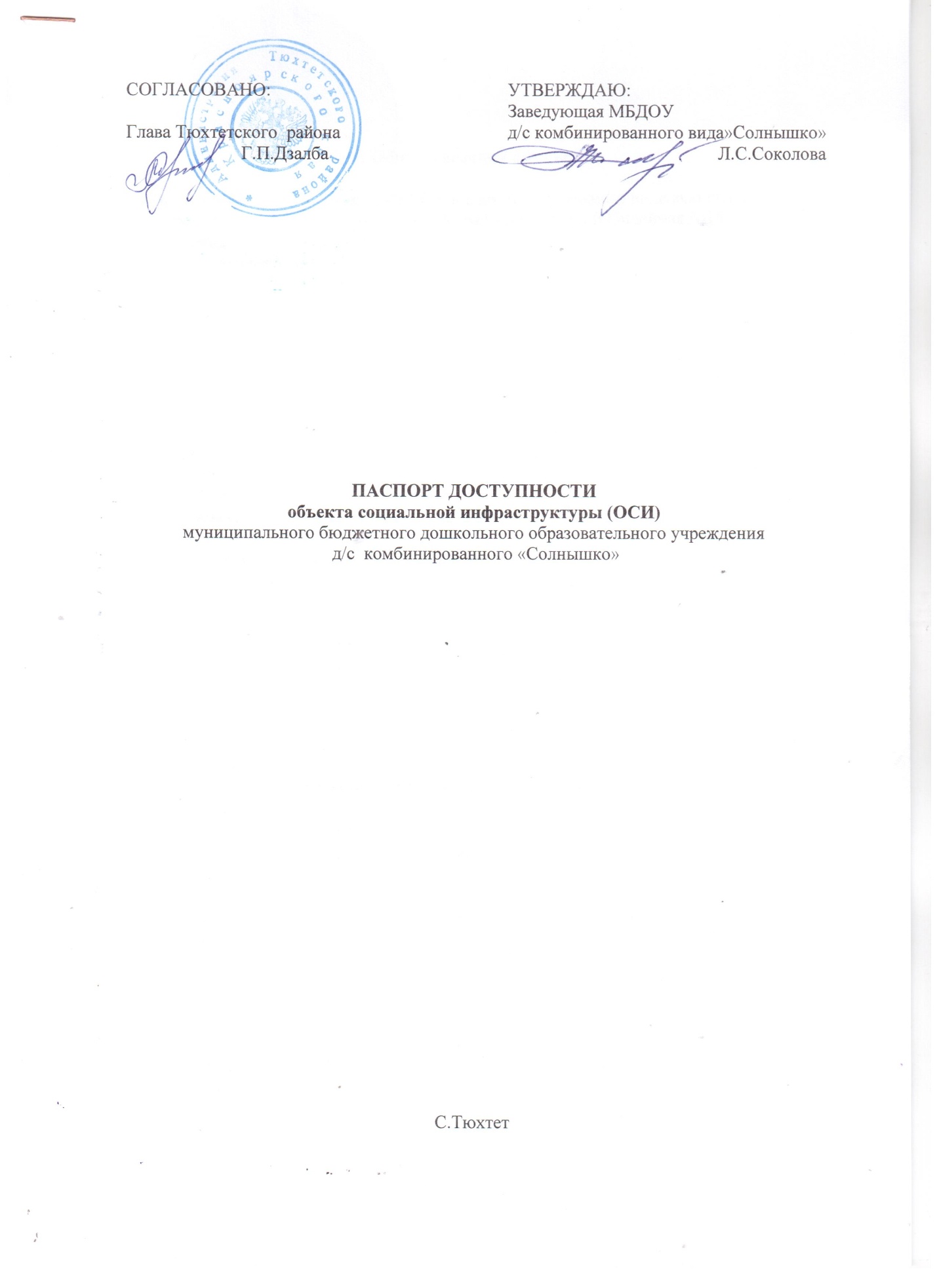 С.Тюхтет1. Общие сведения об объекте1.1. Наименование (вид) объекта МБДОУ д/с комбинированного вида «Солнышко»1.2. Адрес объекта: 662010, Красноярский край с.Тюхтет ул.Юбилейная №1б.1.3. Сведения о размещении объекта:- отдельно стоящее здание: 2 этажа,   1882.4кв.м- наличие прилегающего земельного участка (да, нет);  кв.м1.4. Год постройки здания: 1988 г., последнего капитального ремонта: __2013год____1.5. Дата предстоящих плановых ремонтных работ: текущего 2016, капитального __-___сведения об организации, расположенной на объекте1.6. Название организации (учреждения), (полное юридическое наименование – согласно Уставу, краткое наименование): муниципальное бюджетное дошкольное образовательное учреждение  д/с комбинированного вида «Солнышко»1.7. Юридический адрес организации (учреждения): 662010, Красноярский край с.Тюхтет ул.Юбилейная№1б 1.8. Основание для пользования объектом -оперативное управление1.9. Форма собственности -государственная1.10. Территориальная принадлежность -муниципальная1.11. Вышестоящая организация (наименование): Администрация Тюхтетского района1.12. Адрес вышестоящей организации, другие координаты: 662010 Красноярский край с.Тюхтет ул.Советская 92. Характеристика деятельности организации на объекте 2.1 Сфера деятельности- дошкольное образование. 2.2 Виды оказываемых услуг: Реализация образовательной программы дошкольного образования, обучение и воспитание детей дошкольного возраста, присмотр и уход.2.3 Форма оказания услуг: (на объекте, с длительным пребыванием, в т.ч. проживанием, на дому, дистанционно) 2.4 Категории обслуживаемого населения по возрасту: (дети, взрослые трудоспособного возраста, пожилые; дети от 1.5. до 8 лет2.5 Категории обслуживаемых инвалидов: инвалиды с нарушениями опорно-двигательного аппарата; нарушениями зрения, нарушениями слуха, нарушениями  умственного развития.нарушение речи.2.6 Плановая мощность: посещаемость (количество обслуживаемых в день), вместимость, пропускная способность: 125 мест.2.7 Участие в исполнении ИПР инвалида, ребенка-инвалида (да, нет) 3. Состояние доступности объекта3.1. Путь следования к объекту пассажирским транспортом(описать маршрут движения с использованием пассажирского транспорта) Личный транспорт,такси.(протяженность маршрута  от центра 3 км)наличие адаптированного пассажирского транспорта к объекту: нет3.2. Путь к объекту от ближайшей остановки пассажирского транспорта:3.2.1 расстояние до объекта от остановки транспорта 3500 м3.2.2 время движения (пешком) 40 мин3.2.3 наличие выделенного от проезжей части пешеходного пути (да, нет),3.2.4 Перекрестки: со звуковой сигнализацией, нет         3.2.5 Информация на пути следования к объекту: акустическая, тактильная, визуальная нет3.2.6 Перепады высоты на пути: есть, нет (описать________________________________)Их обустройство для инвалидов на коляске: да, нет ( __________________________)3.3 Организация доступности объекта для инвалидов – форма обслуживания** - указывается один из вариантов: «А», «Б», «ДУ», «ВНД»3.4 Состояние доступности основных структурно-функциональных зон** Указывается: ДП - доступно полностью, ДЧ - доступно частично, ДУ - доступно условно, Нет - недоступно3.5. Итоговое заключение о состоянии доступности ОСИ: Объект признан временно недоступным для всех категорий инвалидов.Для решения вопросов доступности для всех категорий инвалидов в качестве безусловно обязательных мер требуется, прежде всего, установить информацию об ОСИ у входа на территорию, организовать автостоянку,  организовать оказание ситуационной помощи сотрудниками учреждения с закреплением функциональных обязанностей в должностных инструкциях, продумать и обозначить на схемах наиболее оптимальные пути движения к зоне целевого назначения и санитарно-гигиеническим помещениям, а также организовать систему оповещения в экстренных случаях и обозначить пути эвакуации. Для обеспечения полной доступности объекта для инвалидов с умственными нарушениями необходимо оборудовать санитарно-гигиенические помещения в каждом жилом блоке и для нестационарных клиентов и посетителей с установкой кнопки вызова персонала..Для обеспечения полной доступности объекта для инвалидов с патологией опорно-двигательного аппарата требуется установка оградительных поручней на входной площадке главного входа, нормативных поручней вдоль стен. Установить пандусыДля обеспечения условной доступности объекта для инвалидов с нарушениями слуха необходимо выделить в зале не менее 5% специально оборудованных мест с возможностью усиления звука, а также организовать сурдоперевод при оказании услуг. Для обеспечения частичной доступности объекта для инвалидов, передвигающихся на креслах-колясках, требуется оказание ситуационной помощи со стороны персонала. Обеспечение доступности для инвалидов с нарушениями зрения на первом этапе может решаться путём оказания ситуационной помощи на всех зонах, что обеспечит условную доступность объекта; при комплексном развитии системы информации на объекте с использованием контрастных цветовых и тактильных направляющих на всех путях движения, в т.ч. на прилегающей территории, дублировании основной информации рельефно-точечным шрифтом и акустической информацией может быть достигнута полная доступность объекта для инвалидов с нарушениями зрения.4. Управленческое решение4.1. Рекомендации по адаптации основных структурных элементов объекта4.2. Период проведения работ: 2017-2020 годв рамках исполнения: Адресной программы адаптации объектов социальной инфраструктуры и обеспечения доступности услуг для инвалидов и других маломобильных групп населения на территории Тюхтетского района ____________	(указывается наименование документа: программы, плана)4.3 Ожидаемый результат (по состоянию доступности) после выполнения работ по адаптации: на 1 этапе - ДЧ-И (к, о, у), ДУ-И (с, г), на 2 этапе - ДП-И (о, с, у), ДУ-И (к, г).Оценка результата исполнения программы, плана (по состоянию доступности): ДП-И (о, с, у), ДУ-И (к, г)4.4. Для принятия решения требуется, не требуется (нужное подчеркнуть):Согласование ________________________________________________________________Имеется заключение уполномоченной организации о состоянии доступности объекта (наименование документа и выдавшей его организации, дата), прилагается ________________________________________________________________4.5. Информация размещена (обновлена) на Карте доступности субъекта Российской Федерации, дата __ 5. Особые отметкиПаспорт сформирован на основании:1. Анкеты (информации об объекте) от «09» января 2017 г.,2. Акта обследования объекта: № 1 от «09» января 2017 г.№п/пКатегория инвалидов(вид нарушения)Вариант организации доступности объекта(формы обслуживания)*1.Все категории инвалидов и МГНДУв том числе инвалиды:в том числе инвалиды:в том числе инвалиды:2передвигающиеся на креслах-коляскахВНД3с нарушениями опорно-двигательного аппаратаДУ4с нарушениями зренияДУ5с нарушениями слухаДУ6с нарушениями умственного развитияДУ№№п \пОсновные структурно-функциональные зоныСостояние доступности для основных категорий инвалидов**Состояние доступности для основных категорий инвалидов**Состояние доступности для основных категорий инвалидов**Состояние доступности для основных категорий инвалидов**Состояние доступности для основных категорий инвалидов**Состояние доступности для основных категорий инвалидов**№№п \пОсновные структурно-функциональные зоныКдля передвига-ющихся на креслах-коляскахОс другими нарушениями ОДАСс наруше-ниямизренияГс наруше-ниямислухаУс умствен-ныминаруше-ниямиДля всех категорий МГН1Территория, прилегающая к зданию (участок)ДПДПДЧДПДПДУ2Вход (входы) в зданиеДУДУДЧДПДУДУ3Путь (пути) движения внутри здания (в т.ч. пути эвакуации)нетДУДУДПДПДУ4Зона целевого назначения здания (целевого посещения объекта)ДУДУДУДУДУДУ5Санитарно-гигиенические помещениянетДУДУДПДПДУ6Система информации и связи (на всех зонах)ДПДПДУДУДУДУ7Пути движения к объекту (от остановки транспорта)ДПДПДУДПДУДУ8Все зоны и участкиДУДУДУДУДУДУN п/пОсновные структурно-функциональные зоныРекомендации по адаптации объекта (вид работы)Рекомендации по адаптации объекта (вид работы)Рекомендации по адаптации объекта (вид работы)Рекомендации по адаптации объекта (вид работы)N п/пОсновные структурно-функциональные зоныне нуждается (доступ обеспечен)ремонт (текущий, капитальный); оснащение оборудованиеминдивидуальное решение с техническими средствами реабилитациитехнические решения невозможны - организация альтернативной формы обслуживания1234561.Территория, прилегающая к зданию (участок)Отсутствует ровное асфальтовое покрытие.Установка рельефных и силуэтных указателей. При наличии финансирования - 2017 -2020 год-Установка кнопки вызова персонала  для инвалидов-колясочников с целью оказания им помощи при въезде в здание.Срок выполнения - 2017 – 2020 год2.Вход (входы) в здание-Установка звуковых, визуальных и тактильных ориентиров. Оформление входных и выходных полотен дверей разными цветами. Срок выполнения при наличии финансирования – 2017-2020 год.Монтаж пандусов, установка плавных доводчиков.При наличии финансирования - 2017 – 2020 годУстановка кнопки вызова персонала  для инвалидов-колясочников с целью оказания им помощи при въезде в  здание.Срок выполнения при наличии финансирования - 2017 – 2020 год3.Путь (пути) движения внутри здания, включая пути эвакуации-Увеличении проемов дверных проходов,ликвидация порогов. При наличии финансирования - 2018 годНа лестничных маршах установка рельефных пластин с номерами этажа. Обозначение первой и последней ступени марша контрастной окраской.   При наличии финансирования – 2017-2020 год. Установка звуковых, визуальных и тактильных ориентиров. При наличии финансирования - 2017 – 2020 годУстановка поручней на путях следования.При наличии финансирования - 2018 год-4.Зона целевого назначения здания (целевого посещения объекта)Помещения с ровным поломУвеличении проемов дверных проходов. ликвидация порогов.При наличии финансирования - 2018 год.Установка звуковых, визуальных и тактильных ориентиров. При наличии финансирования - 2017 – 2020 годУстановка поручней по периметру групповых помещений. Приобретение одноместных столов для детей-инвалидов. При наличии финансирования - 2018 год. Подъем на второй этаж инвалидов колясочников не возможен5.Санитарно-гигиенические помещения-Увеличении проемов дверных проходов.При наличии финансирования - 2018 год.Установка крючков для одежды, костылей и др.принадлежностей Срок выполнения - 2017 год. Установка поручней по боковым  сторонам помещения. Установка рельефных и цветовых опознавательных знаков. При наличии финансирования – 2019 год.-6.Система информации и связи (на всех зонах)Наличие телефонной точки на первой этаже в доступном месте.- установка недостающих камер видеонаблюдения при наличии финансирования 2019г.Обеспечение радиосвязи, домофона на групповых и административных дверях.При наличии финансирования - 2019 год.-7.Пути движения к объекту (от остановки транспорта)-Ремонт тротуаров,Асфальтирование дороги.При наличии финансирования 2017-2020 год.Установка звуковых, визуальных и тактильных ориентиров. При наличии финансирования – 2017 -2020 год.8.Все зоны и участкиОснащение специальным оборудованием При наличии финансирования – 2017 -2020 год.